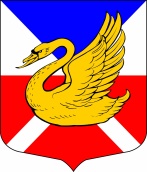 МУНИЦИПАЛЬНЫЙ СОВЕТВНУТРИГОРОДСКОЕ МУНИЦИПАЛЬНОЕ ОБРАЗОВАНИЕ ГОРОДА ФЕДЕРАЛЬНОГО ЗНАЧЕНИЯ САНКТ-ПЕТЕРБУРГАМУНИЦИПАЛЬНЫЙ ОКРУГ ОЗЕРО ДОЛГОЕРЕШЕНИЕ«24» ноября 2021 г.	    		                                                                        № 19О внесении изменений в Решение Муниципального совета от 28.07.2021 года № 11 «О внесении изменений в Порядок реализации правотворческой инициативы граждан в Муниципальном образовании Муниципальный округ Озеро Долгое»Рассмотрев замечания Юридического комитета Санкт-Петербурга на решение Муниципального совета от 12.05.2021 № 8 ««Об утверждении Порядка реализации правотворческой инициативы граждан в Муниципальном образовании Муниципальный округ Озеро Долгое» Муниципальный совет Р Е Ш И Л:Внести изменения в Решение Муниципального совета от 28.07.2021 года № 11 «О внесении изменений в Порядок реализации правотворческой инициативы граждан в Муниципальном образовании Муниципальный округ Озеро Долгое» заменив в преамбуле и абзаце первом пункта 1 Решения даты с «12.05.2021» на «21.04.2021»;Контроль за выполнением настоящего решения возложить на главу внутригородского муниципального образования города федерального значения Санкт-Петербурга Муниципальный округ Озеро Долгое.Решение вступает в силу с момента официального опубликования (обнародования).И.о. главы Муниципального образованияМуниципальный округ Озеро Долгое                          	                              Д.В. Бенеманский